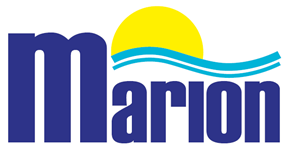 Application for Residential VarianceThis is an application for a Residential Variance. The form must be completed and filed at the office of the Zoning Administrator.AN INCOMPLETE APPLICATION CANNOT BE ACCEPTED.1.   Name of applicant(s), owner(s) and/or their agent(s). All owners of all property requested to receive this conditional use permit must be listed on this form.2.   The applicant hereby requests an exception as a variance for the purpose of establishing a _____________________________________________________________ ______________________________________________________________ on property legally described as Lot(s)___________________ Block(s) ____________________ of the __________________________________________________________________AdditionMetes and Bounds Descriptions:__________________________________________________________________________________________________________________________________________________________________________________________________________________________________________________________________________________________________________________________________________________________________________________________________________________________________________________________________3.  Development plan included?		Yes 		No4.  The general location may be described as _______________________________________ _________________________________________________________________________________________________________________________________________________________________________________________________________________________________5.  I request this variance for the following reasons: _________________________________ ____________________________________________________________________________________________________________________________________________________________________________________________________________________________________________________________________________________________________________6.  We/I understand that this application cannot and will not be processed unless it is completed in its entirety with accurate and reliable information.  This application must also be accompanied by the appropriate fee of $125.00.Signature of Record Land Owner: (Use separate sheet if necessary for names of additional owners/applicants.)______________________________			______________________________(Owner)						(Owner)______________________________			______________________________(Owner)						(Owner)______________________________			______________________________Authorized Agent (if any)				Authorized Agent (if any)Office Use Only:This application was received by the Zoning Administrator at ________ (___.M.) on _____________________.  It has been checked and found to be completed and accompanied by required documents and the appropriate fee of $125.00.______________________________Margo Yates, Interim Zoning AdministratorDate of Public Hearing: ________________________________________________________Date of Approval/Disapproval by Board of Zoning Appeals: ___________________________A.  Applicant/OwnerAddressPhoneAgentAddressPhoneB.  Applicant/OwnerAddressPhoneAgentAddressPhoneC.  Applicant/OwnerAddressPhoneAgentAddressPhone